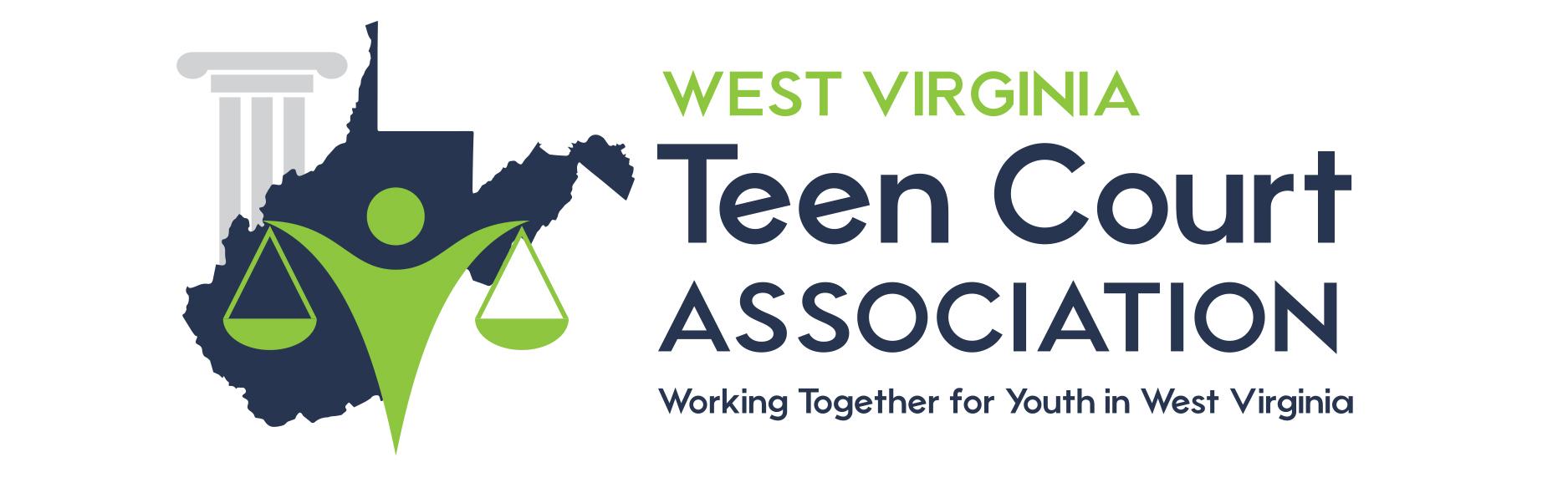 Date: _____________________Dear _______________________________________________,  	WV Teen Court would like to extend the opportunity for you to respond to a ____________________________ charge that was committed against you on ______________ by ____________________________.  The case number is ______________. The case was referred to Teen Court by the Probation Office. A sentencing hearing will be held to determine the disposition on ______________ at the ____________________________ located at ____________________________.  Court begins promptly at ______________.We would like to invite you to choose one of the following:Create a written or typed response to be read for testimony in court. Testify as a witness during the trial.Choose not to participate. For a written or typed response: On the enclosed form include the following information: Your name, the assigned case number, your side of the story, all losses in the crime committed against you and any other additions you like. Your statement must be signed, dated and include the perjury statement. You can mail or fax the response to the Teen Court office using the contact information at the top of this page. To testify as a witness: Notify the Teen Court office that you would like to testify in court. Contact information for the Teen Court office is located at the top of this page. This case has been marked as a Master. If marked as a Trial, there is a youth prosecuting attorney who will be in contact with you to gather details and prepare you to be a witness. If marked as a Master, there are no attorneys present in court and you will prepare your testimony for the jury. Arrive at court no later than _________ unless otherwise instructed by the youth attorney. If you chose not to participate: Please contact the Teen Court office to notify that you do not wish to participate and you no longer wish to be contacted by WV Teen Court regarding this pending case.  Please be advised. If the victim is a juvenile, under 18 years of age, identity confidentiality is awarded if the parents so choose. Please inform the Teen Court office if the juvenile victim’s identity is to remain concealed. We encourage you to participate, as it helps in putting a “human face” on the crime. In every case, notify the Teen Court office of your decision. If you have any questions please contact us. Thanks for your time. Sincerely, Teen Court Coordinator WRITTEN VICTIM RESPONSE Victim: _________________________________________________________________Case Number:	______________________________	Court Date: 		______________________________(Circle)I plan to attend court as a spectator to view the case: 	Yes 	       No I am also willing to testify in court: 			Yes 	       No Written/Typed Response:_________________________________________________________________________________________________________________________________________________________________________________________________________________________________________________________________________________________________________________________________________________________________________________________________________________________________________________________________________________________________________________________________________________________________________________________________________________________________________________________________________________________________________________________________________________________________________________________________________________________________________________________________________________________________________________________________________________________________________________________________________________________________________________________________________________________________________________________________________________________________________________________________________________________________________________________________________________________________________________________________________________________________________________________________________________________________________________________________________________________________________________________________________________________________________________________________________________________________________________________________________________________________________________________________________________________________________________________________________________________________________________________________________________________________________________________________________________________________________________________________________________________________________________________________________________________________________Under penalty of perjury, I declare all information above to be true and correct.Signed: ______________________________________________ Date: _________________